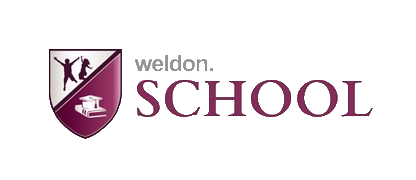 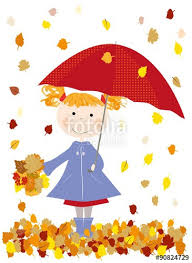                                            JADŁOSPIS                         dekadowy od 23.09.2019 r.  do 04.10.2019 r.   Data i dzień1 śniadanie,2 śniadanieObiadPodwieczorekPoniedziałek23.09.20191.Chleb „Baltonowski” z masłem, kiełbasą krakowską 
i rzodkiewką, kakao
 Mleko lub jogurt owocowy*Krupnik zabielany z ziemniakami,
makaron z musem truskawkowym,kompot jabłkowy
 Warzywo lub owoc*Sok marchwiowo- owocowy,
bagietka z serkiem waniliowymAlergenygluten, gorczyca, białko mleka krowiego gluten, białko mleka krowiego, jajko, selergluten,  białko mleka krowiegoWtorek24.09.20191.Bułka pszenna z  pastą 
z wędlin i ogórkiem świeżym,
herbata owocowaMleko lub jogurt owocowy*Zupa krem z dyni z grzankami,
ziemniaki, klopsiki drobiowe w sosie koperkowym,
surówka z kiszonej kapusty i marchewki,kompot malinowy
 Warzywo lub owoc*
Budyń waniliowy z sokiem truskawkowym,
talarki kukurydziane,
bananAlergenygluten, jajko  gluten, jajko, białko mleka krowiego gluten, białko mleka krowiego     Środa
25.09.20191.Zupa mleczna z makaronem gwiazdki,
pieczywo mieszane ( graham, pszenne, żytnie) z masłem i miodemMleko lub jogurt owocowy*Zalewajka z ziemniakami,
risotto z mięsem wieprzowym
 i warzywami,
kompot truskawkowy
 Warzywo lub owoc*Kajzerka z masłem, szynką konserwową, serem żółtym
 i pomidorem,
herbata z cytrynąAlergenygluten, białko mleka krowiego, jajkogluten, białko mleka krowiego gluten, gorczycaCzwartek26.09.20191.Chleb razowy, pszenno- żytni
 z masłem 
pasztetem pieczonym z wątróbki i ogórkiem kiszonym,
kawa Inka
 Mleko lub jogurt owocowy*Rosół z makaronem,
kulki ziemniaczane,
kotlet z indyka,
marchewka duszona  z groszkiem,
kompot wiśniowy
 Warzywo lub owoc*Serek „Bakuś”
chrupki orzechoweAlergenygluten, białko mleka krowiegogluten, białko mleka krowiego, jajkogluten, białko mleka krowiegoPiątek 27.08.20191.Chleb graham z pastą 
z wędzonej makreli, pomidorem
 i sałatą zieloną,
herbata z cytrynąMleko lub jogurt owocowy*Zupa pieczarkowa z łazankami,
pierogi ruskie,
kompot porzeczkowy
 Warzywo lub owoc*Galaretka z owocami,
mini maceAlergenygluten, ryba, jajko, gorczycagluten, białko mleka krowiego, jajkogluten, jajkoPoniedziałek30.09.20191.Bagietka z pastą z jajeczno- serową i zieloną cebulką,herbata malinowa,Mleko lub jogurt owocowy*Zupa ogórkowa krem z jajkiem,
racuchy z jabłkami,kompot truskawkowy
 Warzywo lub owoc*Biszkopt (biszkopt pieczony naturalnie) z malinami
kakaoAlergenygluten, mleko, białko mleka krowiego          białko mleka krowiego, gluten, jajko, selergluten, białko mleka krowiego, jajkoWtorek01.10.20191.Pieczywo mieszane (graham, pszenne, żytnie) z szynką drobiową i papryką kolorową,
kawa zbożowaMleko lub jogurt owocowy*Zupa grochowa przecierana z ziemniakami,
kasza perłowa,
potrawka z kurczaka,
surówka z kapusty pekińskiej, pomidora, ogórka i kukurydzy
 kompot agrestowyWarzywo lub owoc*
Kisiel wiśniowy,
chałka z serkiem waniliowym,
brzoskwiniaAlergenygluten, białko mleka krowiego, gorczycagluten, białko mleka krowiego, selergluten, białko mleka krowiego, jajkoŚroda02.10.20191.Parówki z szynki (z min. zaw. mięsa 83%) i ketchupem,
chleb „ Baltonowski” z masłem,
herbata z cytrynąMleko lub jogurt owocowy*Zupa brokułowa krem z grzankami,
naleśniki z dżemem truskawkowym,kompot jabłkowy
 Warzywo lub owoc*Koktajl bananowy,
kajzerka z masłem   Alergenygluten, jajko, gorczycagluten, jajko, biało mleka krowiegogluten, białko mleka krowiegoCzwartek03.10.20191.Chleb graham z serem żółtym pomidorem i szczypiorkiem,
kakao
 Mleko lub jogurt owocowy*Rosół z makaronem,
kopytka  z serem,
surówka z marchewki, jabłka i pomarańczy,kompot wieloowocowy
 Warzywo lub owoc*Weka pszenna z twarożkiem i rzodkiewką,
herbata Alergenygluten, mlekogluten, jajko, białko mleka krowiegogluten, białko mleka krowiegoPiątek04.10.20191.Chleb „Baltonowski z masłem,
pastą hummus (ciecierzyca)
herbata
 Mleko lub jogurt owocowy*Barszcz zabielany z  ziemniakami,Makaron z tuńczykiem,
kompot malinowy
 Warzywo lub owoc*Jogurt owocowy „Jogobella”,
chrupki kukurydziane,
kiwiAlergenygluten, białko mleka krowiegogluten, ryba, jajko białko mleka krowiego, sezam, gluten